Demande d’intervention dans le cadre de l’action « Les architectes et les paysagistes dans les classes » – Édition 2017/2018Étape 1 : Validation de votre demande d’intervention par votre direction :Ce document est à renseigner très précisément et de manière lisible et à soumettre pour validation :- à l’inspecteur de circonscription pour le premier degré.- au chef d’établissement pour le second degré.Cette demande d'intervention dûment complétée et validée sera retournée par courrier postal à CAUE 91 – Mme Corinne SEPTIER - Maison Départementale de l’Habitat, 1 boulevard de l’Écoute s’il pleut, 91035 ÉVRY Cedex.Étape 2 : Présentation de votre demande d’intervention au CAUE 91 :L'enseignant renseigne le formulaire d’inscription en ligne qui détaille sa demande et qui sera automatiquement transmis au CAUE 91.Ce formulaire d’inscription est accessible depuis le site internet de l'Union Régionale des CAUE d'Île-de-France, onglet Essonne http://www.caue-idf.fr/content/enseignants-vous-inscrireLe nombre de professionnels pouvant participer à cette initiative étant limité, il est conseillé de s’inscrire au plus tôt et jusqu’à fin avril 2018.Votre demande ne sera prise en compte qu’à réception de ces deux documents (demande d'intervention validée et formulaire en ligne renseigné). Le CAUE 91 disposera dès lors des éléments nécessaires pour vous mettre en relation avec un professionnel.Etape 3 : Bilan de l’intervention :Après l’intervention, vous serez invité à remplir une fiche bilan de l’intervention sur le site de l'Union Régionale des CAUE d'Île-de-France.Contacts : CAUE 91 : MDH,1 boulevard de l’Écoute s’il pleut, 91035 ÉVRY Cedex, 01 60 79 35 44Béatrice JULIEN-LABRUYERE, bjlabruyere@caue91.asso.fr ou Corinne SEPTIER cseptier@caue91.asso.frDSDEN 91 : Isabelle SIGNORET, Chargée de mission éducation artistique et culturelle, 01 69 47 83 30 isabelle.signoret@ac-versailles.fr   Demande d’intervention dans le cadre de l’action « Les architectes et les paysagistes dans les classes » – Édition 2017/2018À compléter et valider et à retourner par courrier postal à : Corinne SEPTIER, CAUE 91Maison Départementale de l’Habitat, 1 boulevard de l’Écoute s’il pleut, 91035 ÉVRY CedexI – Présentation synthétique de votre projet/ou de vos idées : Quels sont les attendus de cette rencontre, quelles sont les compétences que vous souhaitez développer pour vos élèves, quels sont les domaines que vous souhaitez particulièrement aborder (architecture, paysage, urbanisme…) ?……………………………………………………………………………………………………………………………………………………………………………………………………………………………………………………………………………………………………………………………………………………………………………………………………………………………………………………………………………………………………………………………………………………………………………………………………………………………………………………………....………………………………………………………………………………………………………………………………………………………………………………………………………………………………………………………………………………………………………………………………………………………………………………………………………………………………………....…………………………………………………………………………………………………………………………………………………………………………………………………………………………………………………………………………………………………………………………………………………………………………………………………………………………………………………………………………………………………………………………………………………...………………………………………………………………………………………………………………………………………………………………………………………………………………………………………………………………………………………………………………………………………………………………………………………………………………  ……………………………………………………………………………………………………………………………………………………………………………………………………………………………………………………………………………………………………………………………………………………………………………………………………………………………………………………………………………………………………………………………………………………………………………II - Comment envisagez-vous la poursuite du travail dans la classe ?……………………………………………………………………………………………………………………………………………………………………………………………………………………………………………………………………………………………………………………………………………………………………………………………………………………………………………………………………………………………………………………………………………………………………………………………………………………………………………………………....………………………………………………………………………………………………………………………………………………………………………………………………………………………………………………………………………………………………………………………………………………………………………………………………………………………………………....…………………………………………………………………………………………………………………………………………………………………………………………………………………………………………………………………………………………………………………………………………………………………………………………………………………………………………………………………………………………………………………………………………………...………………………………………………………………………………………………………………………………………………………………………………………………………………………………………………………………………………………………………………………………………………………………………………………………………………  …………………………………………………………………………………………………………………………………………………………………………………………………………………………………………………………………………………………………………………………………………………………………………………………………………………………………………………………………………………………………………………………………………………………………………...…………………………………………………………………………………………………………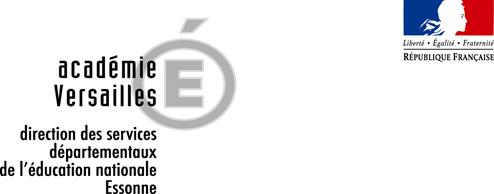 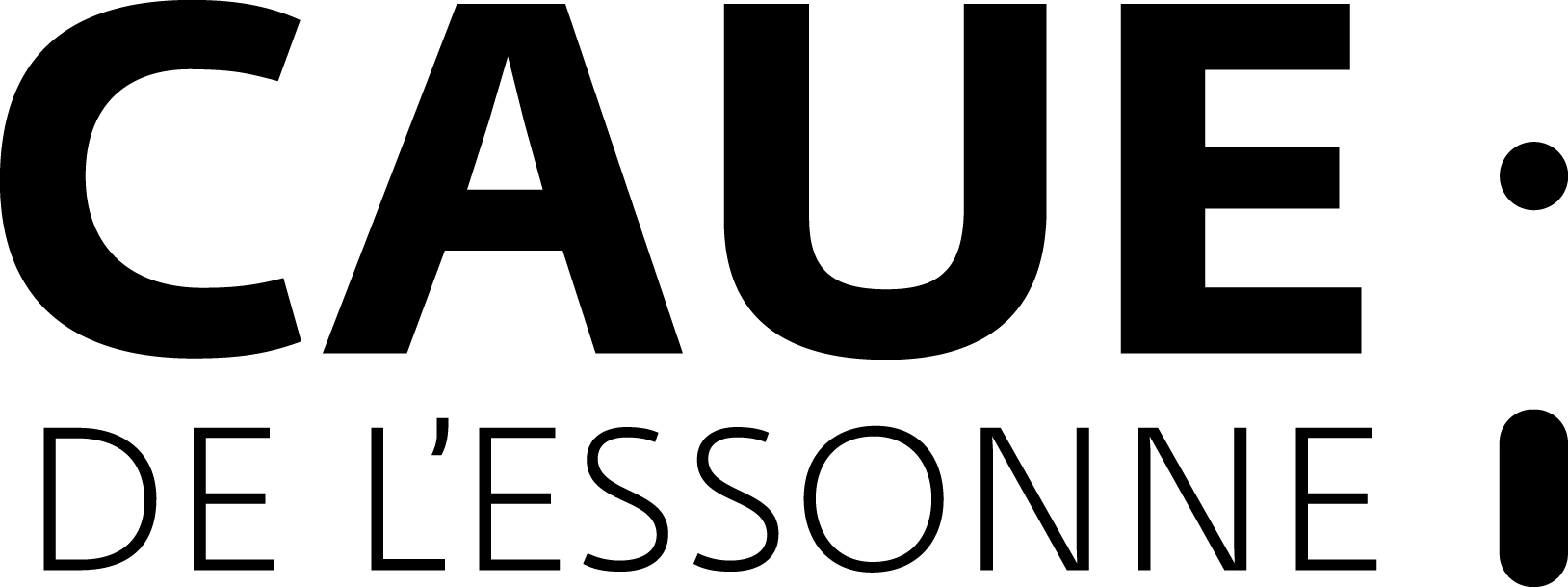 Nom de l’établissement : …………………………………………………………….Adresse :  …………………………………………………………….Code Postal : …………………………………………... Ville : ……………………………………………………..Téléphone de l’établissement ou école : …………………………………………………………….Mail : …………………………………………………………….Nom de l’enseignant : …………………………………………………………….Discipline : ……………………………………………………………Mail : …………………………………………………………….Numéro de portable : …………………………………………………………….Niveau de classe : ……………………………………..Nombre d’élèves : ……………………………………..VALIDATION  ET SIGNATUREDe l’Inspecteur de circonscription pour le premier degréOu du Chef d’établissement pour le second degréFavorable : OUI  /  NONSignature :SIGNATURE DE L’ENSEIGNANT